ОБОБЩЕНИЕ РАБОТЫ ЦЕНТРА "ТОЧКА РОСТА"За 2020-2021 гг.РАБОТА ЦЕНТРА «ТОЧКА  РОСТА» В  ПЕРИОД ЛЕТНЕГО ЛАГЕРЯ(июнь-июль 2022 г.)14 июня 202214 июня наш летний лагерь на базе образовательного центра "Точка Роста" в рамках сетевого взаимодействия  посетили учащиеся МБОУ "Городецкая СОШ им. Героя России Александра Прохоренко". Для ребят педагоги дополнительного образования Лукъянова В.В. и Зайцев А.И. провели мероприятия "Своя игра: Удивительный космос" и "Робототехника"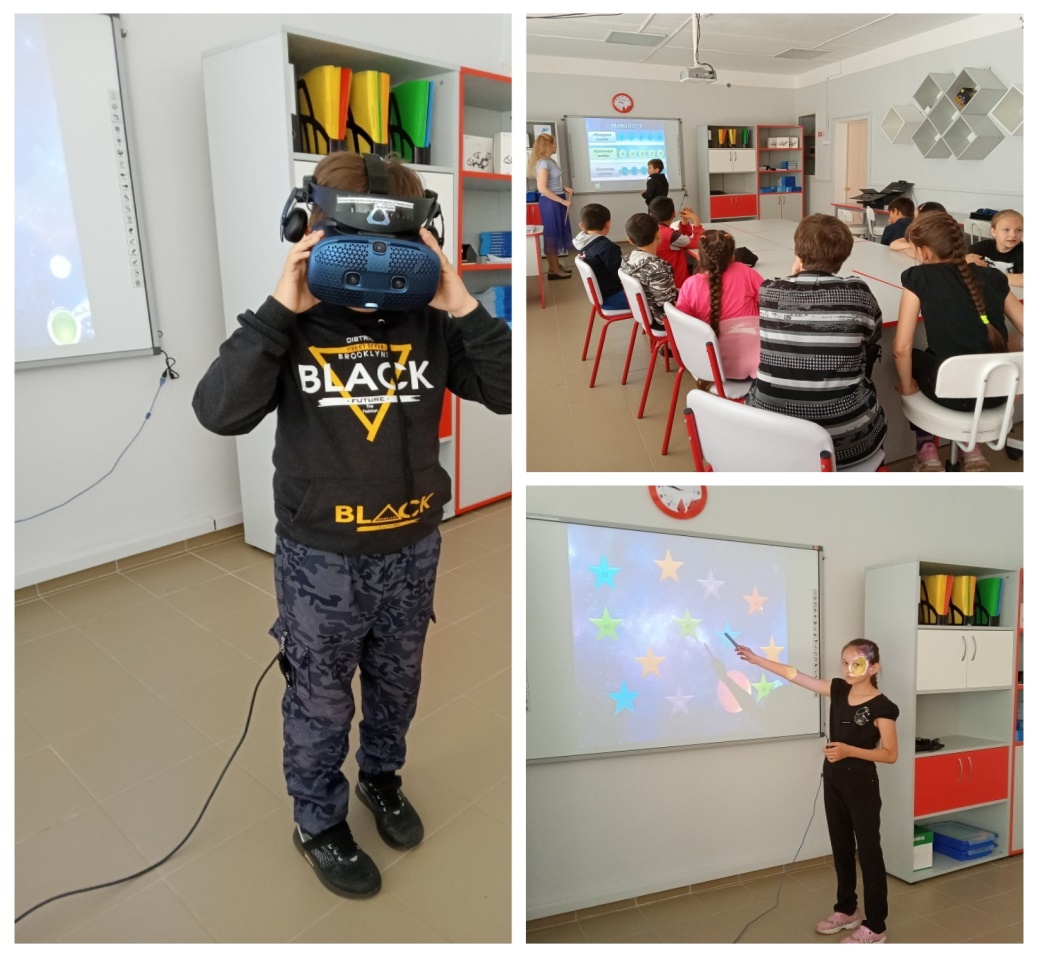 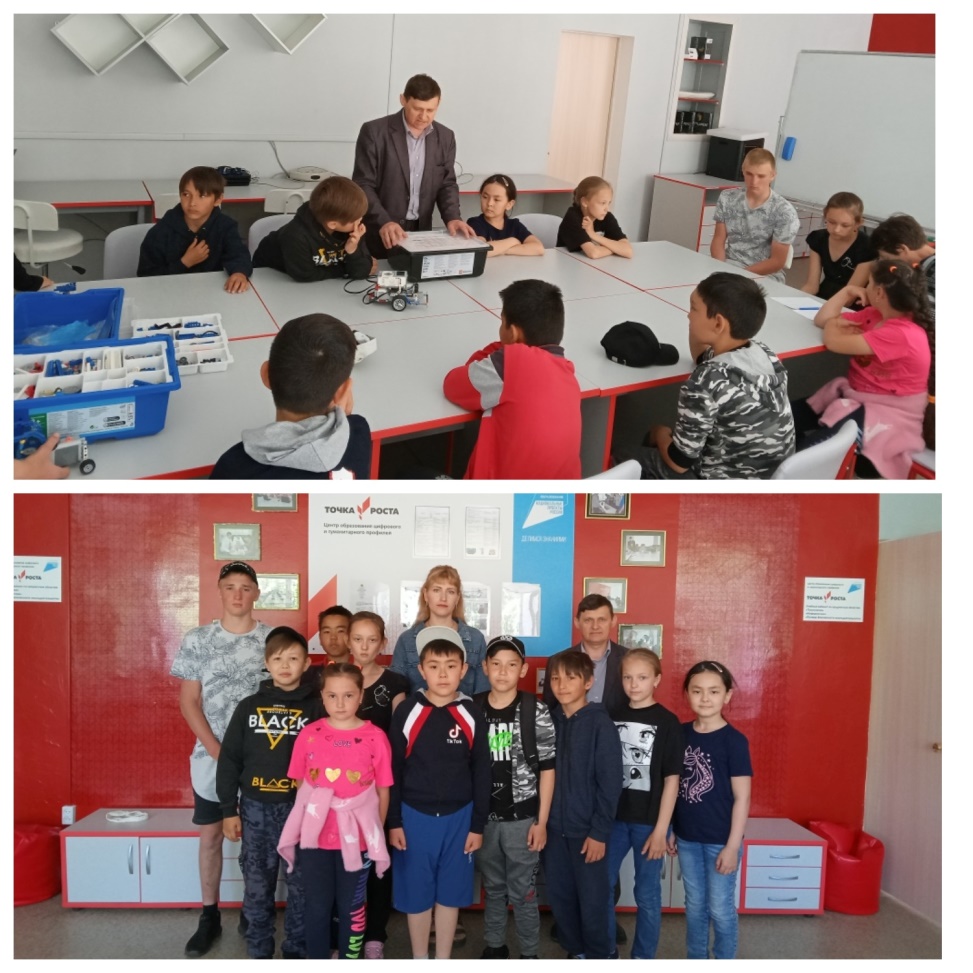 9 июня 20229 июня 2022 года в летнем лагере на базе образовательного центра "Точка Роста" прошло  мероприятие, посвященное 350-летию со дня рождения Петра I. В ходе занятия ребята познакомились с биографией великого реформатора,  побывали в виртуальном музее "Кунсткамера", посмотрели видеоролик "Наше все. Царь - плотник". Под руководством педагогов ребята смастерили бумажную флотилию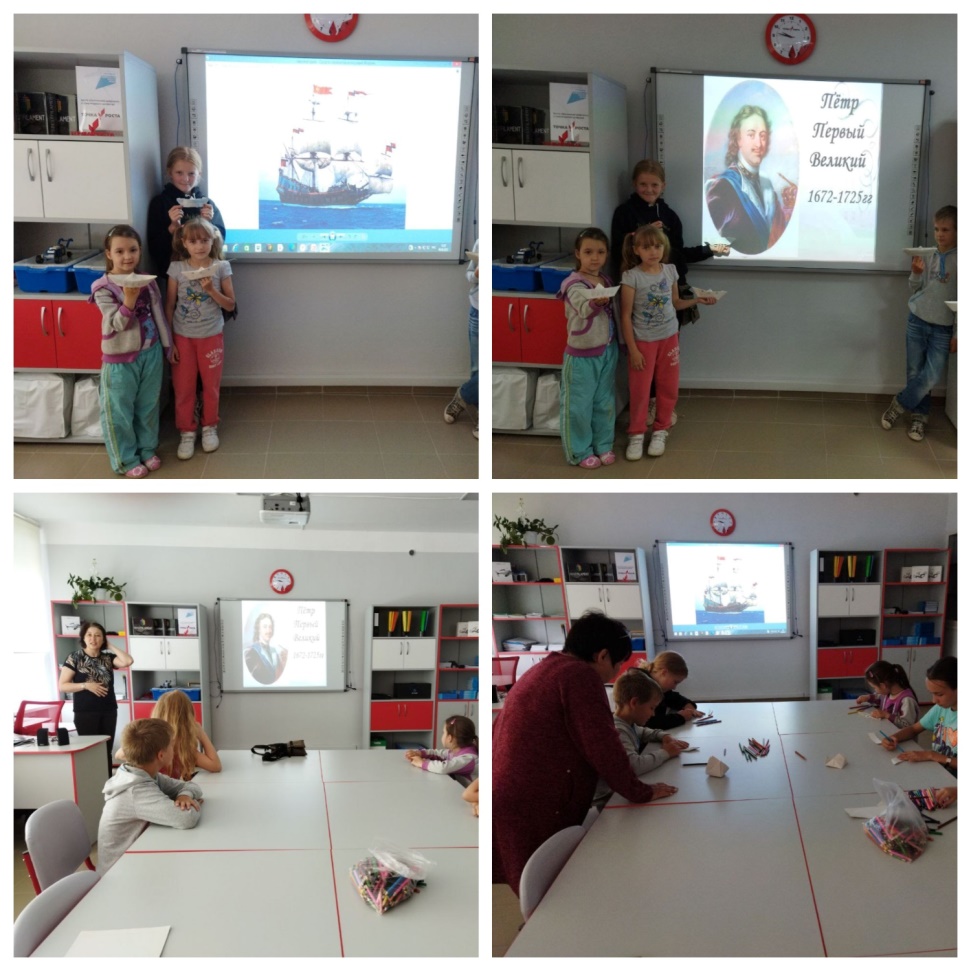 8 июня 2022В рамках Урока Цифры 8 июня 2022 года в летнем лагере на базе образовательного центра "Точка Роста" прошли  мероприятия, посвященные информационным технологиям и популярным IT-технологиям, под руководством Лукъяновой В.В. и Зайцева А.И. 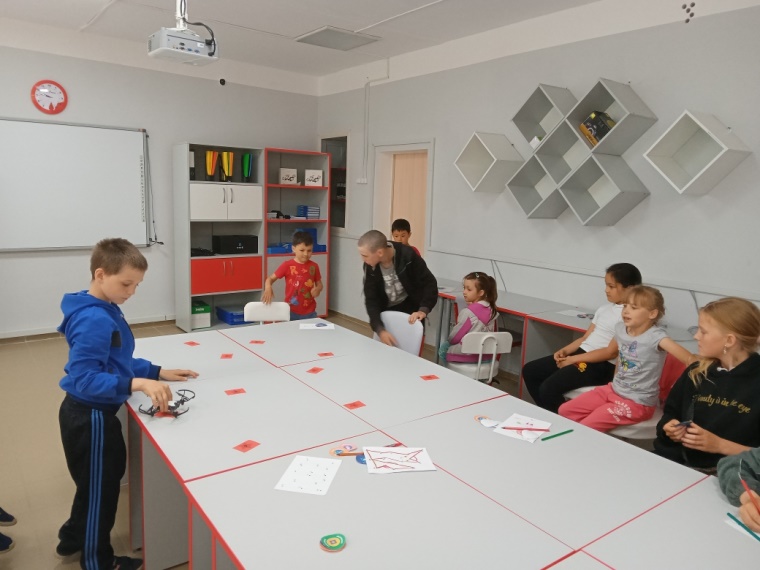 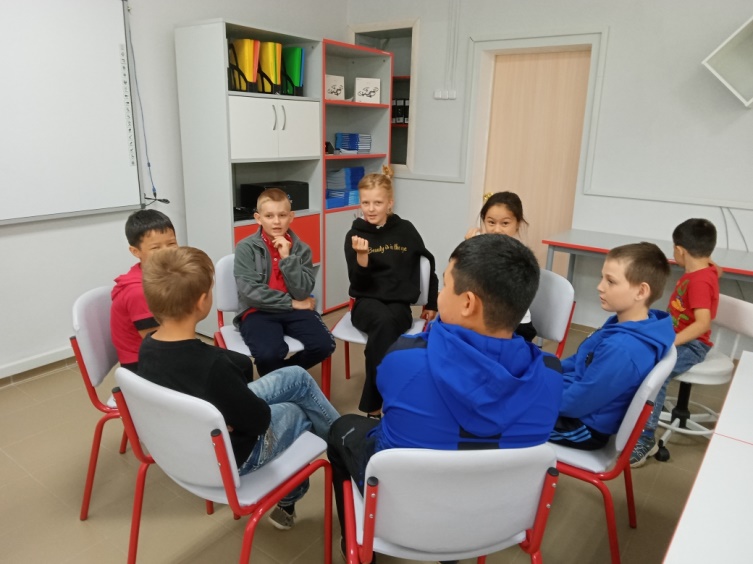 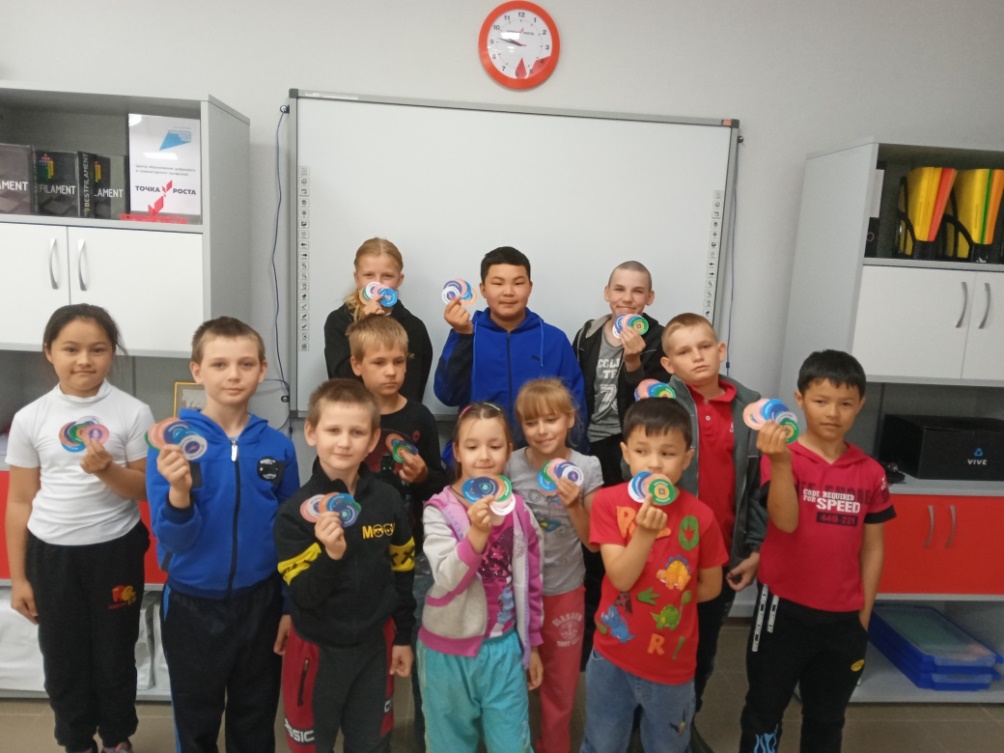 6 июня 2022ПУШКИНСКИЙ ДЕНЬ РОССИИСегодня, 6 июня 2022 года, в летнем лагере на базе образовательного центра "Точка Роста" прошло праздничное мероприятие "Что за прелесть эти сказки!", посвящённое Пушкинскому дню и дню русского языка в России. Была организована книжная выставка с произведениями великого поэта, представлены поделки детей, рисунки-иллюстрации к Пушкинским сказкам, творческие работы детей в жанре сказки. В ходе праздника дети принимали активное участие в конкурсной программе. В игре "Заморочки из Пушкинской бочки" ребята возвращали в сказки утерянные героями предметы. Здесь отыскались и волшебное зеркальце, и золотые орешки, и яблочко для царевны....Оживили праздник мини-театрализация "Сочинение по сказкам Пушкина" в исполнении ребят и педагогов, игра " Три девицы под окном...", викторина по сказкам Пушкина и иллюстрациям к ним.Завершился праздник видеосюжетом о поездке А.С.Пушкина в Оренбургский край.Подготовила и провела мероприятие учитель русского языка и литературы высшей категории Тимошина Татьяна Викторовна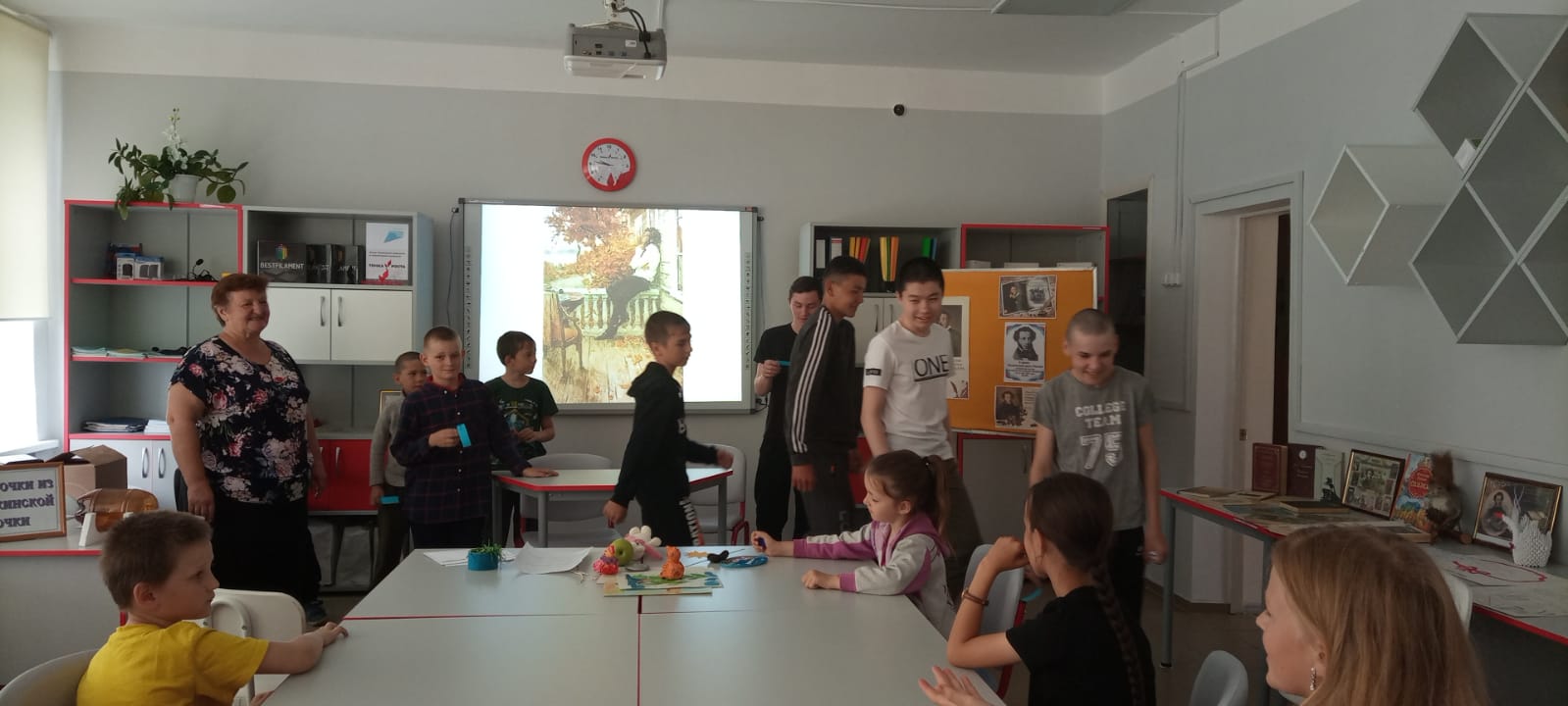 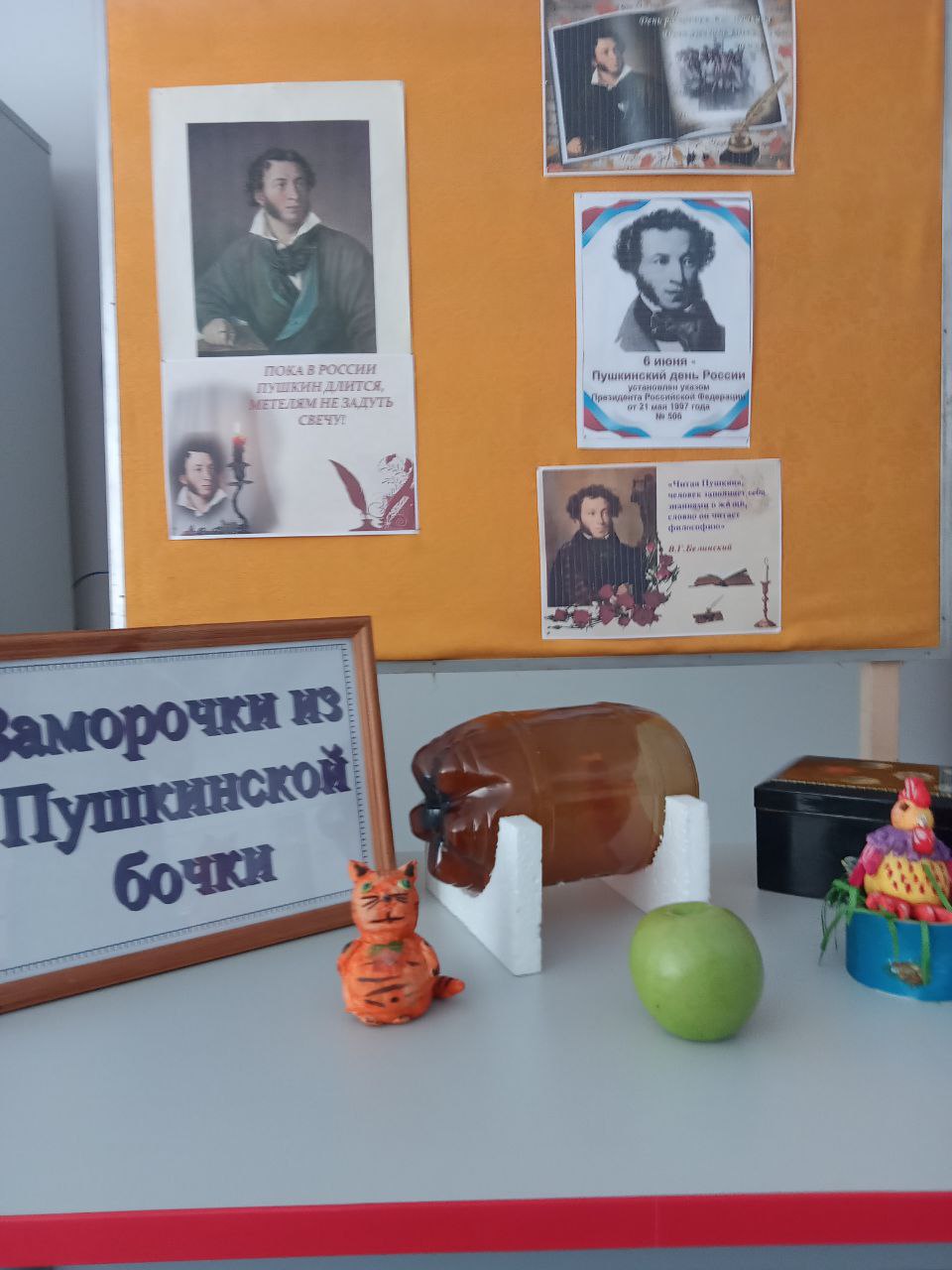 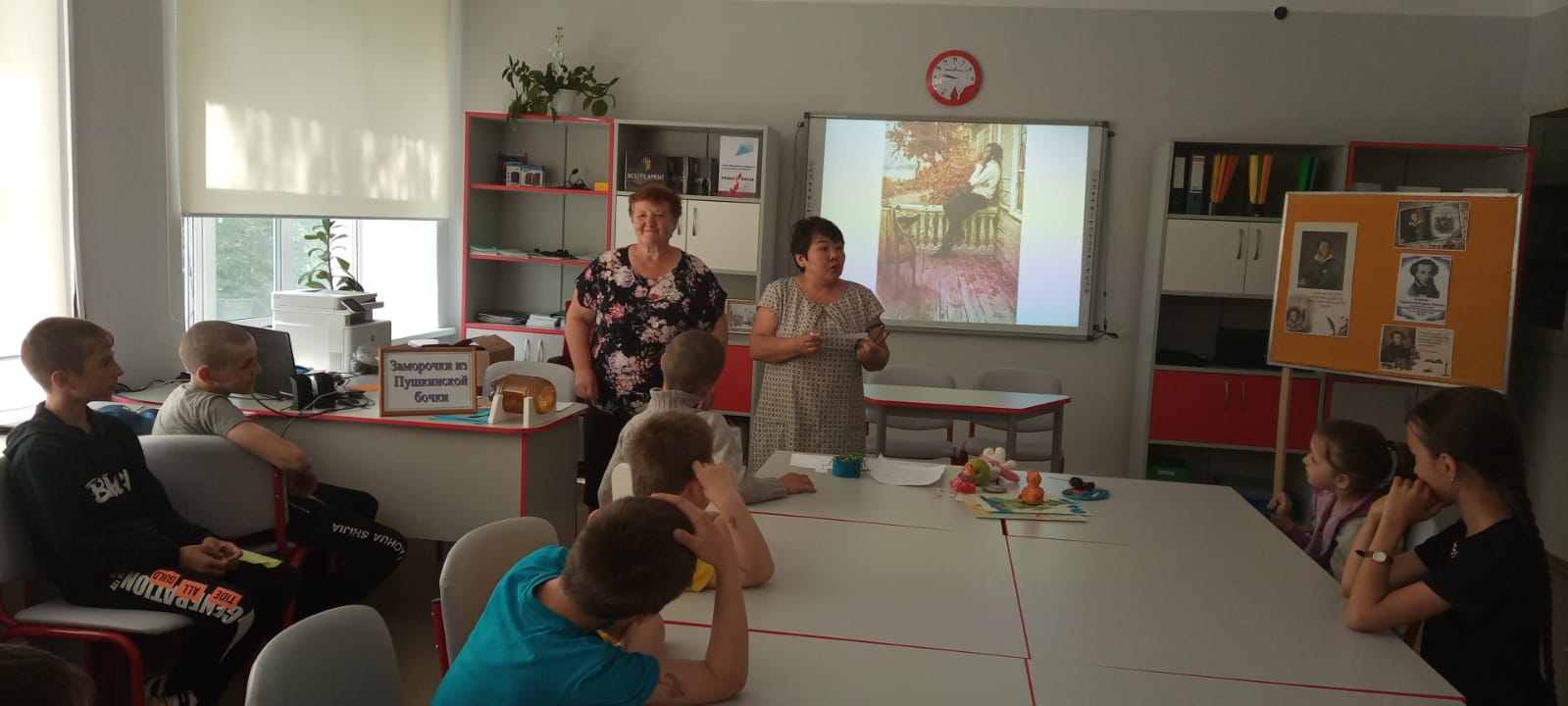 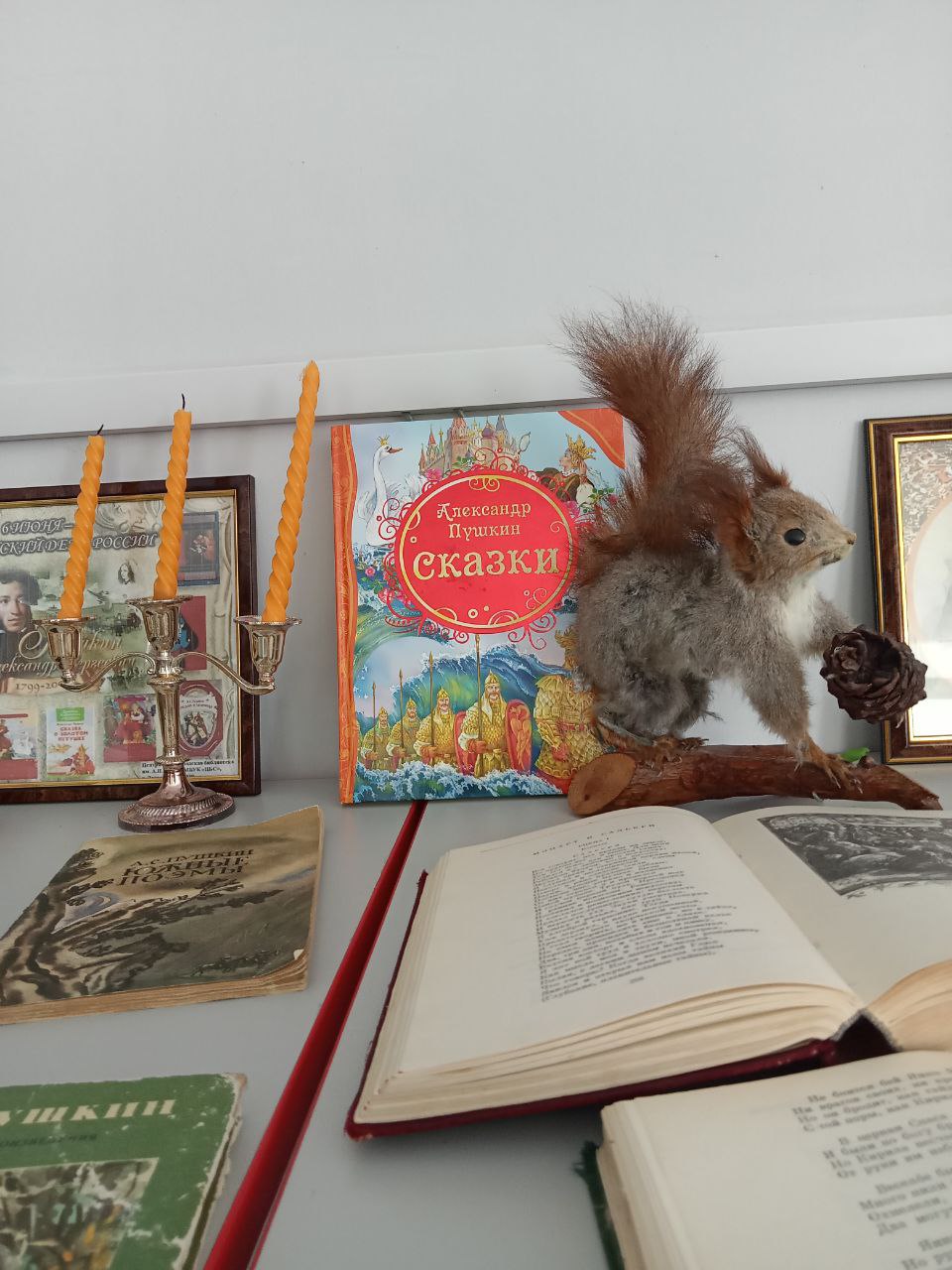 1 июня 2022МЕЖДУНАРОДНЫЙ ДЕНЬ ЗАЩИТЫ ДЕТЕЙ1 июня в 10-00 на базе нашей школы были организованы мероприятия, приуроченные к Международному Дню защиты детей.К ребятам обратилась с приветственным словом начальник лагеря, далее был организован просмотр видеообращения  вице-губернатора Савиновой Т. Л. к ребятам Оренбуржья.В рамках Всероссийского фестиваля лучших практик в системе дополнительного образования технической направленности школьники приняли участие во внеклассном мероприятии "Космическое путешествие по Вселенной и Солнечной системе", которое проводилось на базе Центра "Точка роста". Завершился день конкурсно-развлекательной программой "Добрым смехом смеются дети ".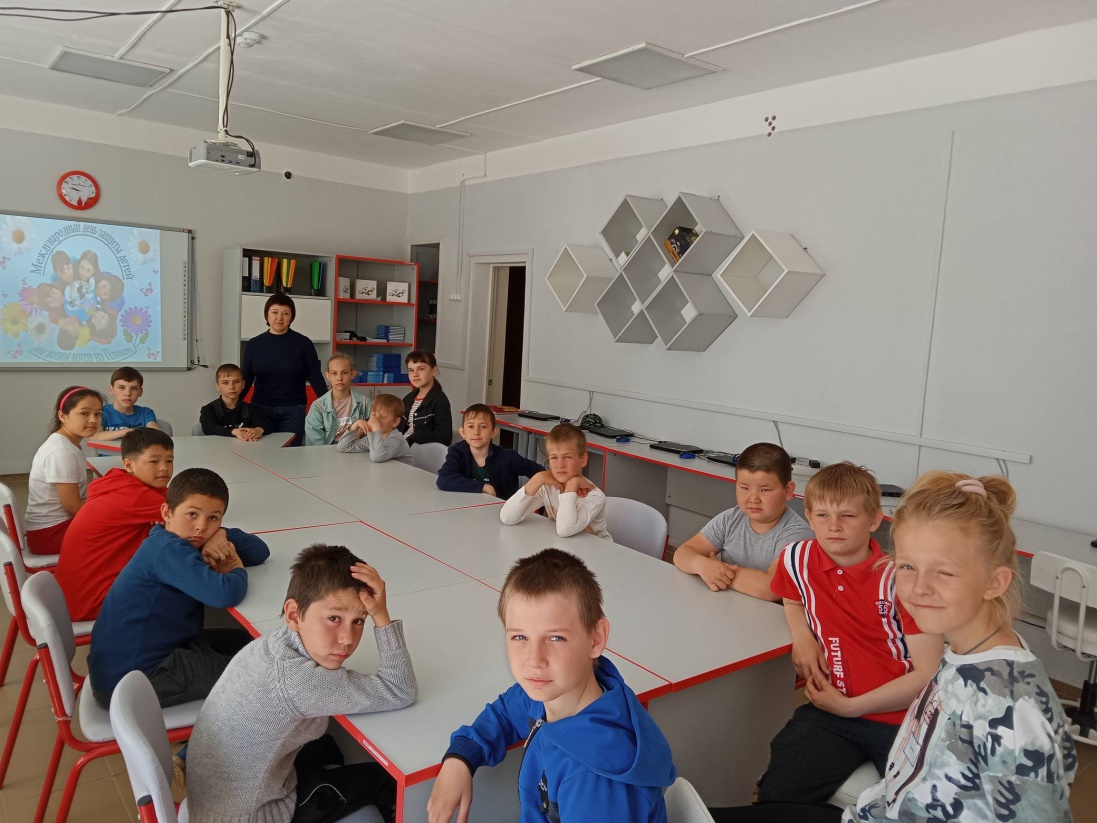 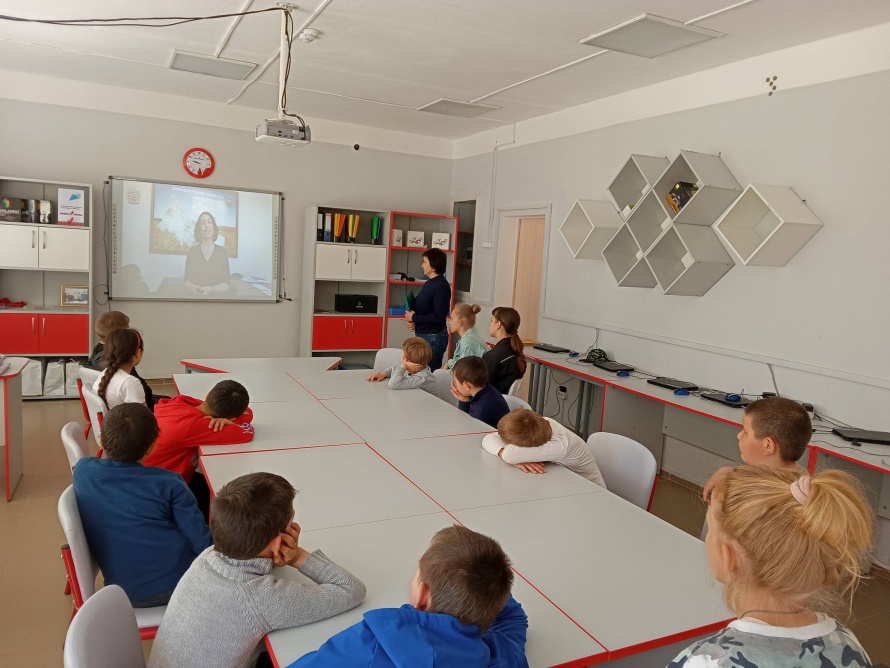 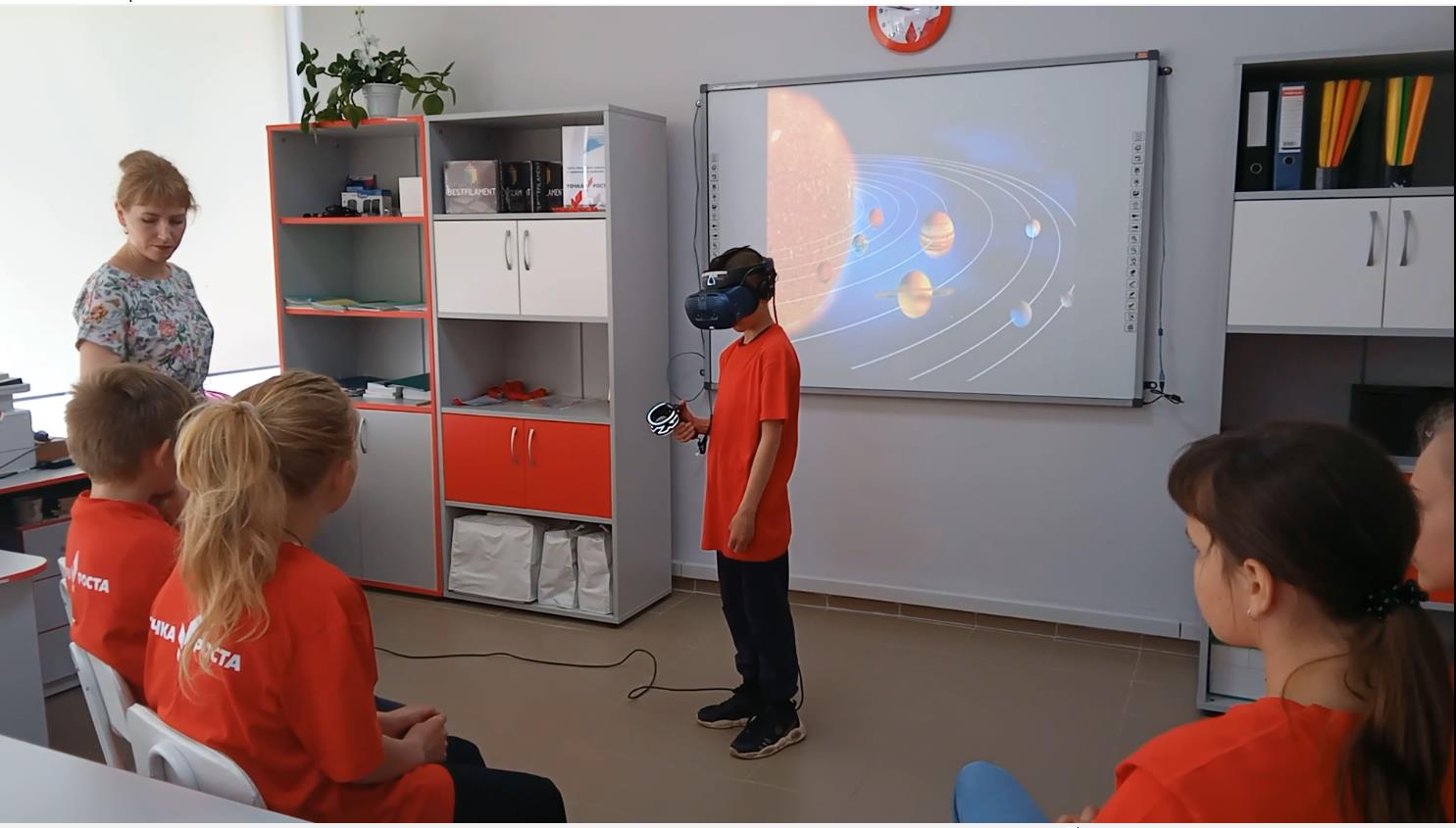 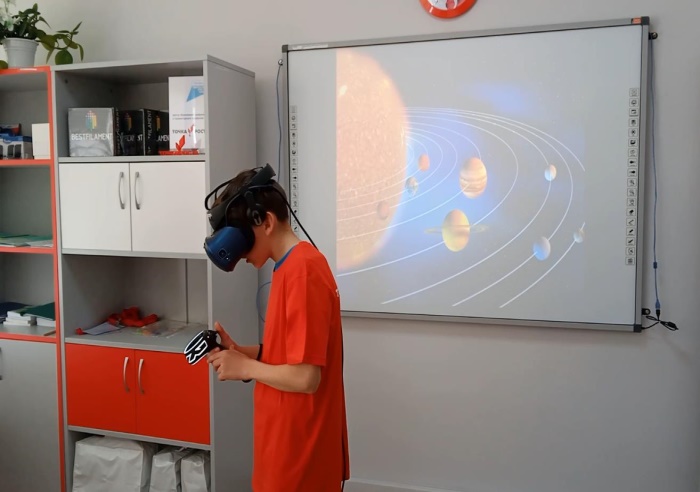 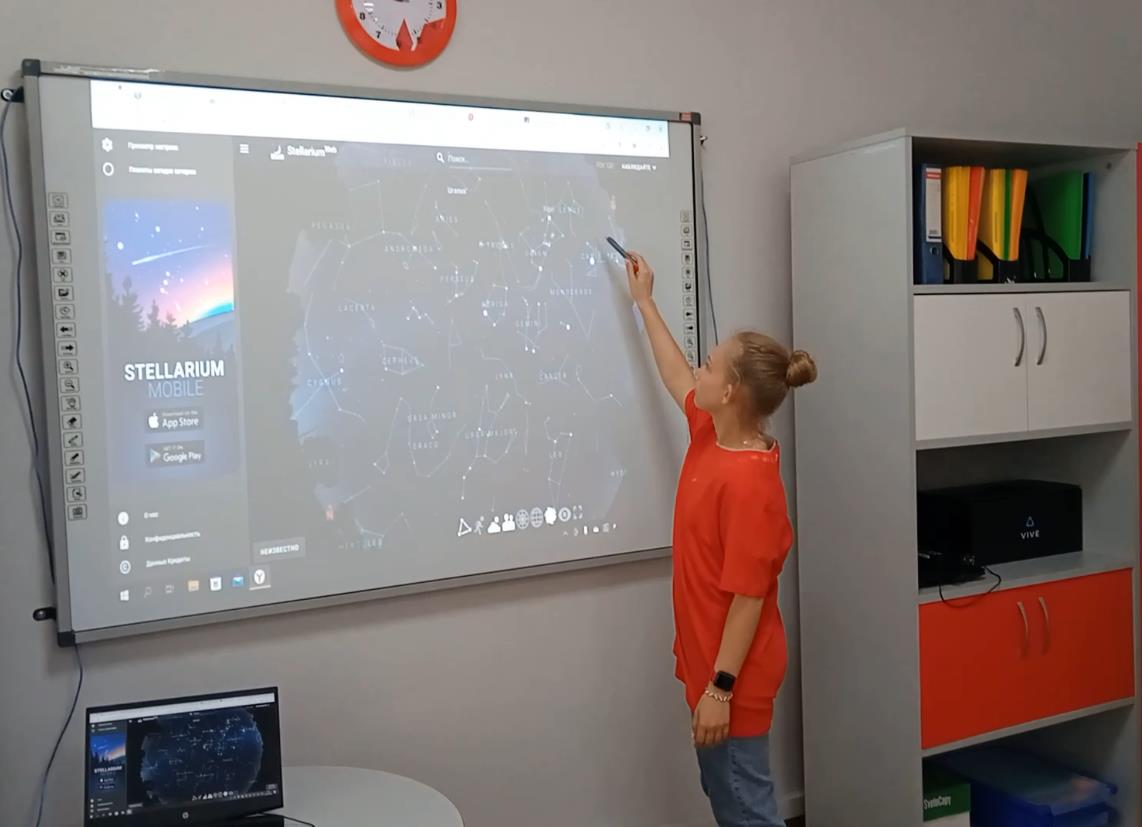 ДатаНазвание мероприятияМатериалы мероприятия2020-2021 учебный год2020-2021 учебный год2020-2021 учебный год4.02.2021Первые результаты работы Центра «Точка роста»  Доклад руководителя Центра образования   «Точка  роста»  Заварзиной Ольги Анатольевны Фрагмент видеоурока по ОБЖ Фрагмент видеоурока по Технологии  Фрагмент занятия кружка "Робототехника"  11.02.2021Открытые уроки по "Информатике"  Фрагмент видеоуроков по Информатике 04.03.2021  Неделя Технологии   Видеоролик "Неделя Технологии" 11.03.2021 Открытый урок по технологии в 6 классе   Видеофрагменты урока по Технологии